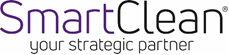 SMARTCLEAN S.R.L.INFORMATIVA RESA AI SENSI DEGLI ARTT. 13 E 14 DEL REGOLAMENTO UE 2016/679.La presente informativa viene resa da Smartclean S.r.l. in relazione al trattamento di dati personali effettuato attraverso il canale di segnalazione delle violazioni di illeciti o irregolarità noto come “Whistleblowing”, secondo quanto previsto dalla Legge 30 novembre 2017, n. 179, che tutela gli autori di segnalazioni di reati o irregolarità di cui siano venuti a conoscenza nell'ambito di un rapporto di lavoro pubblico o privato.ESTREMI IDENTIFICATIVI DEL TITOLARETitolare del trattamento è SMARTCLEAN S.R.L. Via Parini 10 – 22100 Como (CO)Dati di contatto:E-mail: segreteria@smart-clean.itTelefono: 031 5375084FINALITA’ E MODALITA’ DEL TRATTAMENTO CUI SONO DESTINATI I DATII dati del sottoscrittore saranno trattati da Smartclean S.r.l. per le seguenti finalità:A – attuazione della procedura di Whistleblowing in conformità della normativa vigente. In particolare, il trattamento consiste nella gestione della segnalazione, la verifica della validità e fondatezza della stessa e la conseguente esecuzione delle azioni correttive e disciplinari opportune.La Base Giuridica del trattamento è rappresentata dall’adempimento di un obbligo legale al quale è soggetto il Titolare del Trattamento (Art. 6.1c GDPR)Si precisa che potrà essere richiesto uno specifico e libero consenso al soggetto segnalante (art. 6.1a GDPR) laddove si ravveda la necessità di disvelarne l’identità.Il trattamento dei suoi dati sarà improntato ai principi di correttezza, liceità e trasparenza e può essere realizzato per mezzo di operazioni o complesso di operazioni come previsto dagli artt. 5-6 del Regolamento (UE) 679/2016. Le operazioni possono essere svolte con o senza l’ausilio di processi elettronici o comunque automatizzati, nel rispetto delle misure di sicurezza di cui all’art. 32 del GDPR 2016/679 e come definito dalla procedura adottata dal Titolare del Trattamento. Il Titolare del Trattamento raccoglie e/o riceve le informazioni fornite dal segnalante attraverso piattaforma apposita raggiungibile tramite il sito web della società, oppure, attraverso i canali di segnalazione interna ed esterna individuati nella procedura.  I SOGGETTI AI QUALI I DATI POSSONO ESSERE COMUNICATILa comunicazione dei dati raccolti in seguito a segnalazioni di whistleblowing può essere effettuata solo verso il consulente incaricato della ricezione e gestione delle segnalazioni  in qualità di Responsabile Esterno debitamente nominato ai sensi dell’art 28 del GDPR, consulenti esterni individuati per la fase istruttoria delle segnalazioni, Istituzioni, Autorità Pubbliche, Autorità Giudiziaria, Organi di Polizia, Agenzie investigative, Organismi di vigilanza e tutti i soggetti per i quali la trasmissione dei dati sia necessaria in relazione alla conclusione della procedura. I dati personali non sono soggetti a diffusione.I dati possono essere trattati da personale appositamente incaricato dal Titolare del Trattamento solo qualora il trattamento sia necessario allo svolgimento delle loro mansioni.CATEGORIE DI DATI TRATTATIIl titolare del trattamento potrà trattare i dati personali categorizzati come anagrafici e di contatto del segnalante unitamente ai dati anagrafici del segnalato e di tutti i soggetti coinvolti, nonché i dati particolari e giudiziari forniti direttamente dal segnalante. Si precisa che saranno trattati i soli dati strettamente necessari e pertinenti alle finalità per i quali sono raccolti. TRASFERIMENTO DI DATI ALL’ESTEROI Dati Personali raccolti saranno trattati all’interno dell’Unione, potranno essere trasferiti in Paesi al di fuori dell’Unione Europea, a condizione che sia garantito un livello di protezione adeguato, riconosciuto da apposita decisione di adeguatezza della Commissione Europea. (Art. 45.2 GDPR)Eventuali trasferimenti di Dati Personali verso Paesi non UE, in assenza di decisione di adeguatezza della Commissione europea, saranno possibili solo qualora siano fornite dai Titolari e Responsabili coinvolti adeguate garanzie di sicurezza. Il trasferimento dei Dati Personali verso Paesi terzi al di fuori dell’Unione Europea, in mancanza di una decisione di adeguatezza o di altre misure adeguate come sopra descritte, saranno effettuati solo in presenza di un consenso esplicito degli interessati.DURATA DEL TRATTAMENTOIl periodo di conservazione dei dati è stabilito per un arco di tempo pari a 5 anni a decorrere dalla data di comunicazione dell’esito finale della procedura di segnalazione, nel rispetto degli obblighi di riservatezza e dei principi di minimizzazione dei dati. Decorsi tali termini i Dati saranno distrutti o resi anonimi.DIRITTI DELL’INTERESSATO(Artt. 15-21 Regolamento UE 679/2016)In ogni momento l’interessato potrà esercitare i propri diritti secondo quanto previsto dagli Art. 15-21 del Regolamento (UE), ovvero:chiedere la conferma dell’esistenza o meno di propri dati personali;ottenere le indicazioni circa le finalità del trattamento, le categorie dei dati personali, i destinatari o le categorie di destinatari a cui i dati personali sono stati o saranno comunicati e, quando possibile, il periodo di conservazione;ottenere la rettifica e la cancellazione dei dati;ottenere la limitazione del trattamento;ottenere la portabilità dei dati, ossia riceverli da un titolare del trattamento, in un formato strutturato, di uso comune e leggibile da dispositivo automatico, e trasmetterli ad un altro titolare del trattamento senza impedimenti;opporsi al trattamento in qualsiasi momento ed anche nel caso di trattamento per finalità di marketing diretto;opporsi ad un processo decisionale automatizzato relativo alle persone siche, compresa la profilazione.chiedere al titolare del trattamento l’accesso ai dati personali e la rettifica o la cancellazione degli stessi o la limitazione del trattamento che lo riguardano o di opporsi al loro trattamento, oltre al diritto alla portabilità dei dati;revocare il consenso in qualsiasi momento senza pregiudicare la liceità del trattamento basata sul consenso prestato prima della revoca;proporre reclamo a un’autorità di controllo.In specifiche circostanze legate al Whistleblowing, l'esercizio di questi diritti potrebbe essere limitato per tutelare l'identità del segnalante. Ogni limitazione sarà applicata conformemente alla legge.L’interessato potrà esercitare i propri diritti trasmettendo una comunicazione al Titolare ai seguenti recapiti:Raccomandata a/r: SMARTCLEAN S.R.L. Via Parini 10 – 22100 Como (CO)E-mail: segreteria@smart-clean.itLA NATURA OBBLIGATORIA O FACOLTATIVA DEL CONFERIMENTO DEI DATIIl conferimento dei dati personali è obbligatorio e necessario per garantire la corretta e completa gestione della segnalazione. Un eventuale rifiuto a fornire i dati personali può determinare l’impossibilità di concludere la procedura di segnalazione.